1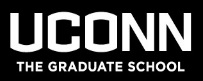 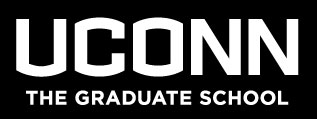 Date:		Wednesday, November 15, 2017 Location:		J. Ryan Building Room 204 Subject:		Graduate Faculty Council (GFC) Meeting Minutes Summary Attendees: 	Mark Aindow, Mary Anne Amalaradjou, Mehdi Anwar, David Atkin, Janet Barnes-Farrell, Robert Bird, Judy Brown, Andrew Bush, Clarissa Ceglio, Audrey Chapman, Zhiyi Chi, Stephen Crocker, Pamela Diggle, Mary Anne Doyle, Maria-Luz Fernandez, Miguel Gomes, Jane Gordon, Ashley Helton, Magdalena Kaufmann, Lawrence Klobutcher, Barbara Kream (Ex-Officio), Louise Lewis, D. Betsy McCoach, Graham O’Toole, Barbara Parziale (Ex Officio – Secretary), Lynn Puddington, Subhash Ray, Victoria Robinson, Beth Russell, Jennifer Scapetis, Cristian Schulthess, Kathy Segerson (Ex Officio), Keith Simmons, David Solomon, Tammie Spaulding, Judith Thorpe, Andrew Wiemer, and Chuanrong Zhang. Absent:	Daniel Adler, Eric Brunner, Yongku Cho, Ki Chon, Casey Cobb, Caroline Dealy, Amanda Denes, Niloy Dutta, Jon Gajewski, Kent Holsinger (Ex Officio), Matthew Hughey, Adam Lepley, Nicholas Lownes, Charles Mahoney, Heather Read, Guillermo Risatti, Alexander Russell, Joel Salisbury, Gregory Semenza, Farhed Shah, Juliet Shellman, Zeki Simsek, Gregory Sotzing, Jiong Tang, Rachel Theodore, Anastasios Tzingounis, Deepthi Varghese, Penny Vlahos. Peter Zarrow and Cyrus Zirakzadeh.Guest:	Interim Provost Jeremy TeitelbaumAgenda item number one (1) – Call to order.  Associate Dean Kathy Segerson called to order the regular meeting of the GFC for November 15, 2017 at 3:05 pm.   Agenda item number two (2) – Approval of Minutes.  Associate Dean Segerson introduced the minutes of the October 18, 2017 meeting to the GFC.  There was a motion to accept the minutes offered, which was seconded and the motion was adopted in favor by all members present.  Agenda item number two (2) was passed unanimously without dissent on a voice vote.Agenda item number three (3) – Discussion with Interim Provost Jeremy Teitelbaum.  Interim Provost Teitelbaum reported to the Council that Dean Holsinger is being considered for reappointment as Vice Provost for Graduate Education and Dean of the Graduate School and that the Provost’s Office would be conducting a review that would solicit feedback as input into the reappointment process.Agenda item number four (4) - Report from the Graduate Student Senate.  Graham O’Toole reported the GSS Thanksgiving luncheon was the biggest event they have ever had with over 600 students present for the happy hour and delicious meal.  The semester has proved successful so far for the GSS and their finances are running smoothly.Agenda item number five (5) – Updates and Announcements.  Associate Dean Segerson announced the four (4) newly elected members to the Executive Council:Judy BrownElizabeth HolzerCharles MahoneyLynn PuddingtonStaff updates in The Graduate School:Currently seeking approval to make an offer to one of the candidates for the Assistant Dean.The Conduct Specialist in Student Affairs has been filled by Cinnamon Adams.The Program Specialist applicant resumes are in the review process.The Fellowship/Scholarship Specialist position is on hold for now.Catalog Copy Project for the online Graduate Catalog is ongoing.Programs must provide catalog copy regarding graduate programs for the online Graduate Catalog. Deadline is December 1, 2017.Spring Orientation for The Graduate School is Thursday, January 11, 2018.Agenda item number six (6) – Old Business.Certificate Issues Presentation on PowerPoint by Associate Dean Segerson:Currently matriculated students must apply for certificate program prior to completing all requirements for the certificate.  No retroactive applications are accepted.Grade requirements currently are more stringent for students in certificate programs than for students matriculated in degree programs. A proposal to change the certificate grade requirements was taken under consideration and will be discussed after review with certificate directors in each program.Agenda item number seven (7) – New Business.	3-year rule for certificates:Students who are only enrolled in the certificate program should be able to complete the certificate in 3 years.There is concern regarding the 3-year rule for completion for students currently enrolled in a graduate program who may be unable to complete the required courses for the certificate within the time span allowed due to work in their graduate field of study.  Should these students be given a longer time to completion?It was suggested that the 3-year rule be reconsidered for matriculated UConn students, with a recognition that some certificate programs might want to retain the rule even for these students.Transfer credits:  Grade RequirementsThe language throughout the document discussing grade requirements on transfer credits is not consistent.The language appears to set a higher standard for non-degree students than for the student who takes courses once enrolled.The decision was made to take this discussion back to Dean Holsinger for direction on how to proceed.  Can the language for transfer credits be made more flexible?There was a motion offered for adjournment, which was seconded.  The motion was passed unanimously and the meeting was adjourned at 4:59 pm.The next regular meeting of the GFC is scheduled for January 24, 2017 in Room 204 of the J. Ryan Building.